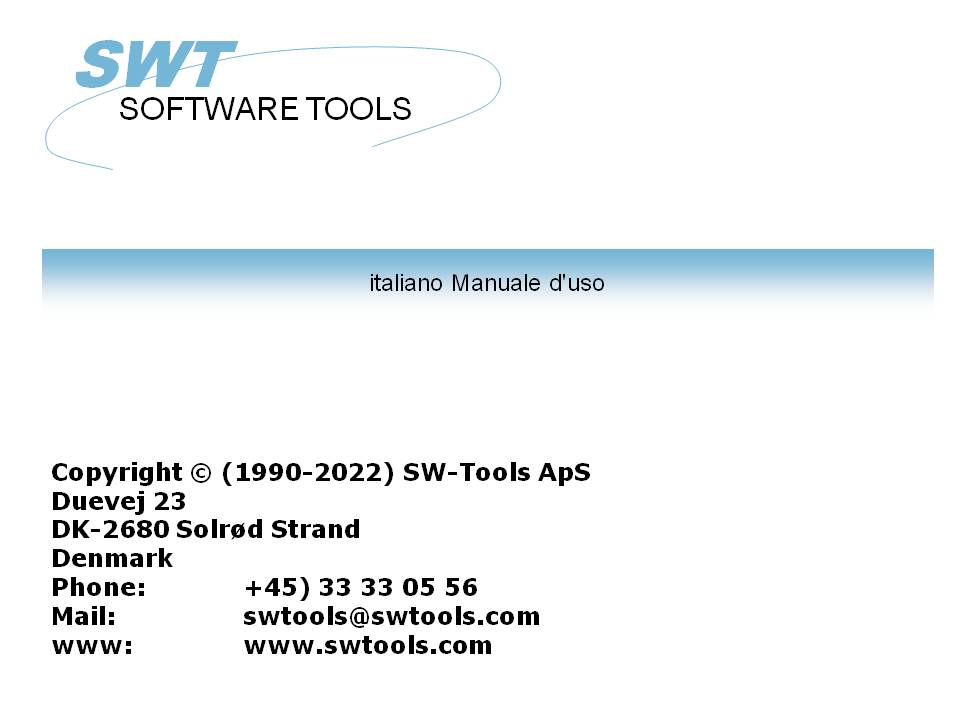 WIN-TE22/11/01 /  2022-09-01 008.384IndiceIndice	21. Introduzione	41.1. Aumenti	61.2. Sistemi sostenuti	71.3. Autorizzazione	81.4. Requisiti di applicazione	91.5. NET-TRIO - Il Intranet/Internet permette la vostra applicazione	101.6. Esempi	112. L'ambiente di WIN-TE	122.1. Le applicazioni di WIN-TE	133. Come estendere un'applicazione per gradi	143.1. Inizio attività al sistema	153.2. Inizi l'applicazione	163.3. Numero unico della mascherina	173.4. Riconoscimento automatico dei campi dell'input	183.5. Definizione dei menu pop-up per 3 ordini della lettera	193.6. Definizione del campo di occhiata	223.6.1. Il cambiamento della priorità bassa è uguale la nuova mascherina	233.6.2. Definizione della domanda di quoziente d'intelligenza sul debitore	243.6.3. Definizione dell'azione sul campo del debitore	273.7. Definendo i campi dell'input manualmente	303.8. Definendo i campi dell'esposizione manualmente	313.9. Definizione dei giacimenti del tasto	323.9.1. Applicazione della finestra del testo e di chiamata di applicazione del copy	374. Preferenze	394.1. Il dialogo di preferenza	404.2. Profili	414.2.1. Come generare un nuovo profilo	424.2.2. Come cancellare un profilo	434.3. Collegamento	444.3.1. Assistente	454.3.2. Assista l'orificio	464.3.3. Tipo terminale	474.3.4. Numero dello schermo	484.3.5. Marchio	494.3.6. Dialogo di inizio attività	504.3.7. Bandierine	514.4. Terminale	534.4.1. Colonne	544.4.2. Linee	554.4.3. Barra dei messaggi	564.4.4. Linea spazio	574.4.5. Definizione del telnet	584.5. Tastiera	594.5.1. Temporizzatore	604.5.2. Acceleratore	614.5.3. Cursore	624.5.3.1. Animazione	634.5.4. Definizione chiave	644.6. Colore della priorità bassa	654.7. Colore della penna	664.8. Colore del testo	674.9. Serie completa di caratteri	684.9.1. effetto 3D	694.10. Mascherina	704.10.1. Definizione della mascherina	714.10.2. Mascherina numero X	724.10.3. Numero Y della mascherina	734.10.4. La mascherina confronta la lunghezza	744.10.5. Definizione di numero della mascherina	754.10.6. Definizione di Forground	764.10.7. Definizione della priorità bassa	774.11. Annotare	784.11.1. Lima di ceppo	794.12. Apra il NT di base	804.13. NetBasic	814.14. Testo globale	824.15. Testo di profilo	835. Stampa	845.1. Stampa usando gli scritti	855.1.1. Uscita via lo schermo (uscita standard)	865.1.2. Uscita via il trasferimento del ftp	875.2. Di base trasversale	885.2.1. Variabili di ambiente richieste	895.2.2. Assistente di stampa degli Interruttore-Attrezzi WIN-TE	905.2.3. Assegnazione di dispositivo	915.2.4. Parametri di applicazione di SWOI	925.3. Conversione e filtro di Codetable	935.3.1. Codetable	945.3.2. Filtro	955.4. Controllo esteso della stampa	965.5. Archiviatura	975.6. Forme	986. Funzioni	996.1.  TelnetAllocate - Assegni l'oggetto del telnet	1006.2.  TelnetFree - Oggetto libero del telnet	1016.3.  TelnetConnect - Colleghi il telnet	1026.4.  TelnetDisconnect - Stacchi il telnet	1036.5.  TelnetPut - Metta il testo al telnet	1046.6.  TelnetNotify - Informi quando il testo ha ricevuto	1056.7.  TelnetKey - Metta la sequenza chiave al telnet	1066.8.  TelnetGetnum - Ottenga a telnet la variabile numerica	1076.9.  TelnetGettxt - Ottenga la variabile del testo del telnet	1086.10.  TelnetSaveScreen - Risparmi il soddisfare dello schermo del telnet	1096.11.  TelnetActivate - Attivi il fuoco sul telnet	1106.12.  TelnetPref - Preferenze	1116.13.  TelnetSetnum - Variabile numerica stabilita del telnet	1126.14.  TelnetSettxt - Variabile stabilita del testo del telnet	1136.15.  TelnetFileFilter - Lima del filtro secondo il filtro dello stampatore	114Figura lista	115Index	1161. IntroduzioneGli Interruttore-Attrezzi WIN-TE gli permette di aumentare il  ANY il carattere ha basato il ^b di applicazione; without modifiche.Durante il manuale si riferirà ad un oggetto del telnet che è il fondamento degli Interruttore-Attrezzi WIN-TE.Come in un annuncio pubblicitario cominci presentandoci prima dell'immagine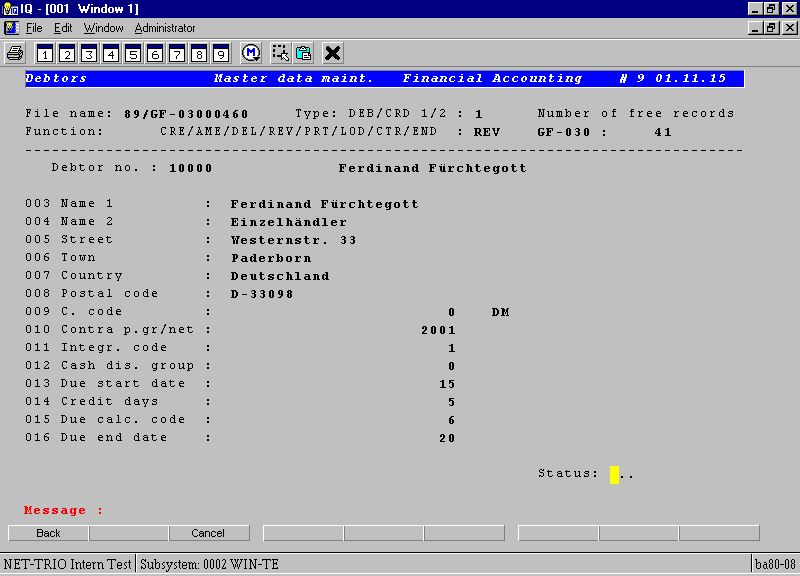 1. Apparenza di applicazione prima di usando WIN-TEe dopo l'immagine di un carattere ha basato l'applicazione: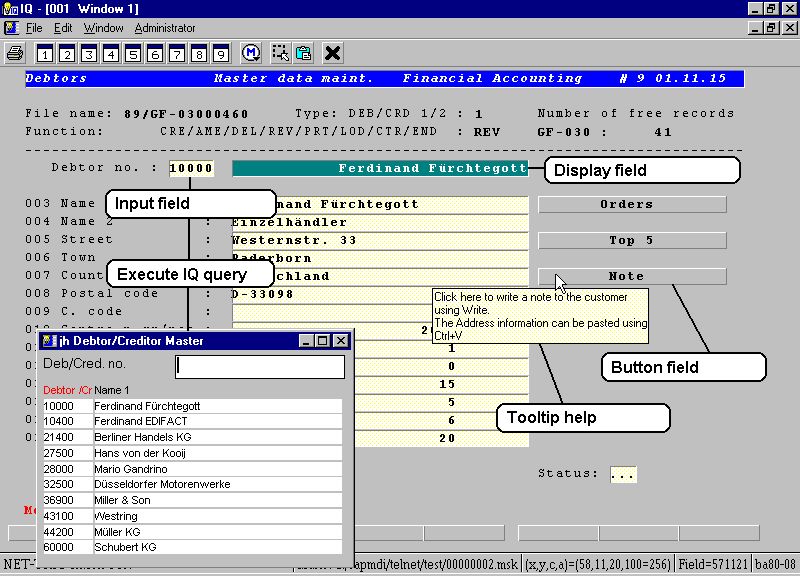 2. Apparenza di applicazione dopo usando WIN-TE1.1. AumentiGli aumenti possibili sono:- Mascheri la definizione per estendere la mascherina con i campi dell'input, dell'esposizione e del tasto- Le griglie di dati vicino scattano sopra un campo- I menu Pop-up vicino scattano sopra un campo- L'esecuzione diretta di tutto il programma rapporto/domanda/dell'entrata di dati del TRIO vicino scatta sopra un campo- L'esecuzione diretta di tutta l'applicazione di Windows vicino scatta sopra un campo compreso la copia di qualunque testo dallo schermo di applicazione- Tooltip su qualsiasi campo definito dell'input, dell'esposizione e del tasto- effetto 3D sui campi dell'input, dell'esposizione e del tasto- Esposizione delle immagini, delle tabelle e dell'altro materiale grafico attraverso il TRIO degli Interruttore-Attrezzi- Video del gioco, suono, presentazioni con OLE nel TRIO degli Interruttore-Attrezzi- Stampando allo schermo, al HTML, al pdf e ad altri stampatori sostenuti da Interruttore-Attrezzo e da Windowse- Qualunque altro aumento che potete pensare a quale può essere definito nel TRIO degli Interruttore-Attrezzi- Qualunque altro aumento che potete pensare a usando un'applicazione di WindowsOltre agli aumenti potete compirli con WIN-TE anche mezzi quello- Nessuna modifica è necessaria nell'ambiente attuale di applicazione- Nessuna programmazione supplementare è necessaria nell'ambiente attuale di applicazione1.2. Sistemi sostenutiWIN-TE non hanno alcun requisito all'ospite che attualmente fa funzionare l'applicazione basata carattere. Tutto che sia richiesto è che l'applicazione può essere fatta funzionare in un terminal emulator usando il servizio di sistema chiamato  telnet. Di conseguenza supporto di WIN-TE- Qualsiasi sistema di UNIX- OpenBasic- NetBasic ( Non aspettare per release)1.3. AutorizzazioneL'oggetto del telnet è un oggetto aggiunto al prodotto del TRIO degli Interruttore-Attrezzi. È autorizzato con un codice di prodotto separato 0107.1.4. Requisiti di applicazioneTutto che sia richiesto è che tutti gli schermo/mascherina all'interno dell'applicazione ha un numero della mascherina situato ad una posizione sullo schermo che è unico. Se non, è inoltre possibile ha lasciato l'oggetto generare il numero della mascherina secondo il contenuto della priorità bassa dello schermo o di tutto il testo secondo una posizione fissa dello schermo, per esempio un nome di applicazione nella linea di intestazione.1.5. NET-TRIO - Il Intranet/Internet permette la vostra applicazioneCon l'oggetto del telnet e tutte le possibilità di aumento in primo luogo di tutti potrete aumentarli applicazione. È possibile perché gli Interruttore-Attrezzi NET-TRIO sostiene tutta la domanda definita di quoziente d'intelligenza e così avere l'oggetto del telnet come componente di quoziente d'intelligenza, supporto di NET-TRIO la vostra applicazione basata carattere.Ci sono alcuna della funzionalità di aumento che ancora non è liberata per NET-TRIO. Questi sono:- Aiuto di Tooltip sui campi1.6. EsempiSarebbe quasi impossible da scrivere un manuale con gli esempi che riguarda qualunque tipo di applicazione basata carattere. Di conseguenza abbiamo deciso usare l'applicazione di base basata carattere di affari chiamata  COMET.La nostra messa a punto del sistema è un pc con il NT di CrossBasic, di Windows NT e la COMETA di base di applicazione di affari.Ciò potrebbe appena come easely essere tutta l'applicazione scritta per LINUX, SCO UNIX, la serie della Siemens RM con SINIX o qualunque altro sistema di UNIX.2. L'ambiente di WIN-TE2.1. Le applicazioni di WIN-TEQuando avete installato il quoziente d'intelligenza e WIN-TE degli Interruttore-Attrezzi dovreste avere le seguenti applicazioni di DATAMASTER e di quoziente d'intelligenza disponibili.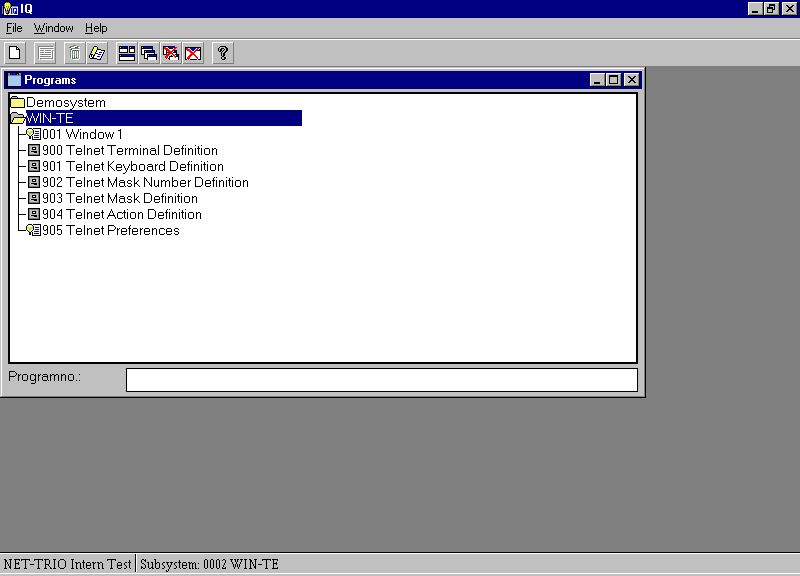 3. Le applicazioni di WIN-TELe applicazioni 900-905 sono tutte definite con IQ/DATAMASTER e soltanto è usata quando gli aumenti devono essere definiti e NON quando l'utente funziona il sistema.3. Come estendere un'applicazione per gradiAbbiamo limitato il nostro esempio da basare sullo schermo di applicazione per  Maintenance^ matrice di dati dei debitori;.3.1. Inizio attività al sistemaIl primo punto è iniziare l'applicazione 1 di quoziente d'intelligenza chiamata “finestra 1„ ed inizio attività al vostro sistema.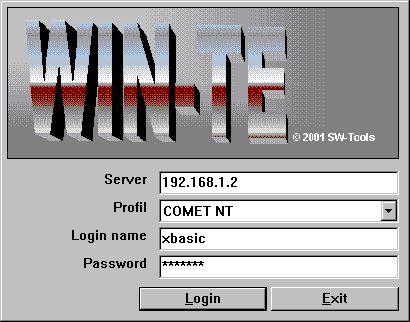 4. Punto 1 - Inizio attività al sistemaRicordi di prego selezionare il profilo corretto per il vostro sistema. Tramite installazione standard i seguenti profili sono disponibili:- NT DELLA COMETA- COMETA RM- COMETA SCO- Di base aperto- NetBasic- Campione (per i collegamenti standard VT220)3.2. Inizi l'applicazioneIl secondo punto è iniziare l'applicazione dove l'aumento è richiesto.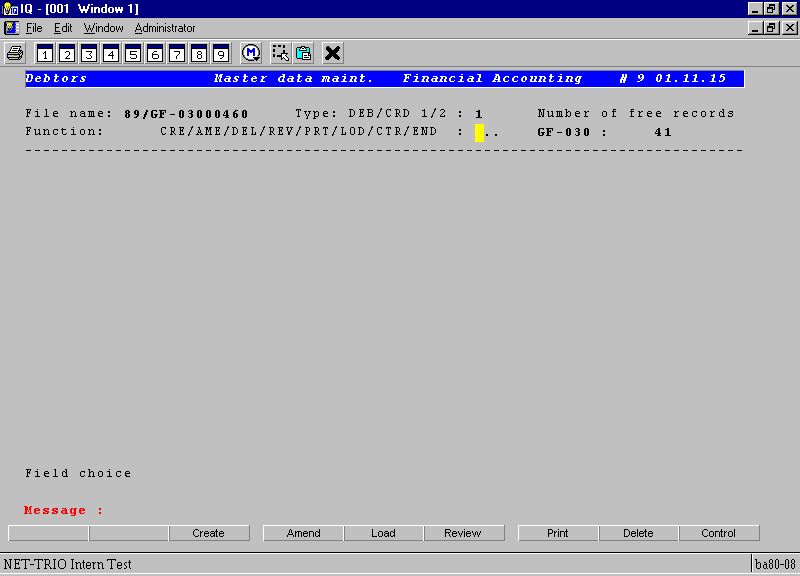 5. Punto 2 - Manutenzione di dati matrice iniziata dei debitori3.3. Numero unico della mascherinaOra perché la vostra applicazione di campione non ha un numero unico della mascherina può essere generato secondo il testo della priorità bassa.Ciò è compiuta dalla seguente procedura:- Scattandosi sulla prima colonna sulla prima linea, per esempio la posizione di sinistra superiore della finestra di applicazione.Una volta fatto l'emulatore denominerà l'applicazione 902 di DATAMASTER. Fornirà 4 campi:- Numero interno della mascherina- Soddisfare della priorità bassa dello schermo- Numero della mascherina- Nome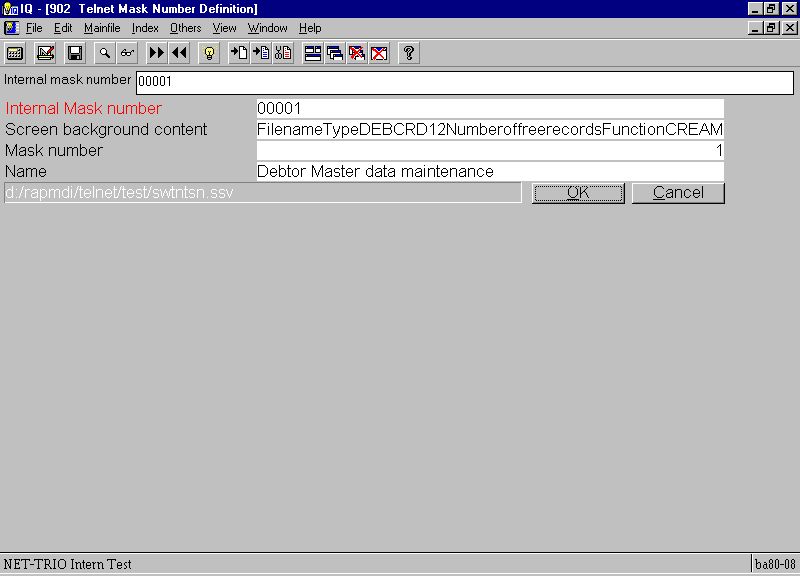 6. Punto 3 - Definizione di un numero unico della mascherinaIl numero della mascherina inizialmente è regolato al numero interno della mascherina ma potete modificarli. Ciò può essere utile se gli ambiti di provenienza multipli sono usati per la stessa mascherina.Il campo di nome è utile da dare alla mascherina un nome espressivo, per esempio  Maintenance^ matrice di dati dei debitori;.Una volta che conservate la definizione della mascherina selezionando il  OK e vicino l'applicazione che di DATAMASTER restituirete allo schermo di emulazione ed il nuovo numero della mascherina è attivo.Non appena un numero unico della mascherina è presente potete continuarli estensione dell'apparenza e della funzionalità di applicazione.3.4. Riconoscimento automatico dei campi dell'inputIn questa applicazione tutti i campi dell'input comincia in su con i puntini. La regolazione di preferenza ha un'opzione per riconoscimento automatico di un tal campo non appena un numero unico della mascherina è presente. Di conseguenza il primo campo è inserito automaticamente nella nuova definizione della mascherina.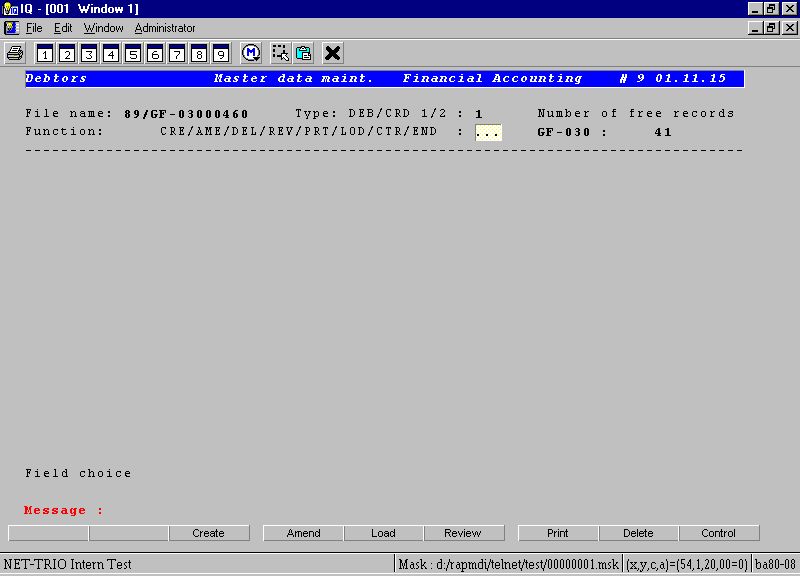 7. Punto 4 - Riconoscimento automatico (punteggiato) dei campi immessi3.5. Definizione dei menu pop-up per 3 ordini della letteraIl primo campo è usato normalmente per selezionare che funzionano l'utente desiderano attivare sul debitore, per esempio un ordine delle 3 lettere in cuiCRE è genera un nuovo clienteIl giro è revisione un il cliente attuale…L'ESTREMITÀ è uscita l'applicazioneOra aumenterete l'applicazione fornendo all'utente un menu pop-up in cui ogni voce di menu è la descrizione espressiva dell'ordine piuttosto che l'ordine in se.Dovete aumentare il campo con un'azione quando il tasto di mouse di sinistra è scattato. Potete definire una tal azione dalla seguente procedura:- Premi CTRL ed il tasto di mouse di sinistra di scattoOra l'applicazione 904 di DATAMASTER è iniziata e potete ora introdurre tutto il comando delle 3 lettere nel ^b del campo; Menu.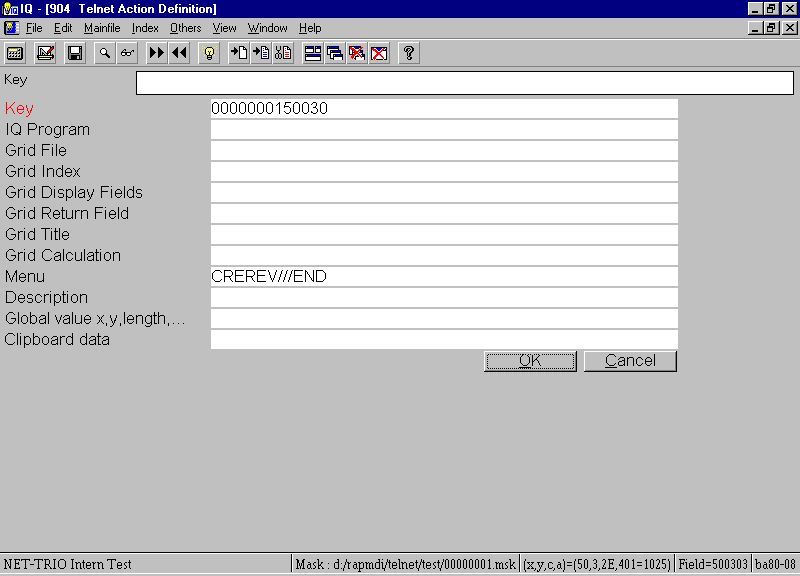 8. Punto 5.1 - Definizione del menu pop-up per 3 ordini della letteraPoiché desiderate la descrizione espressiva per ogni ordine delle 3 lettere devono essere generati nella tabella di azione anche. Faccia questo generando un'annotazione separata per ogni ordine dove la chiave è l'ordine delle 3 lettere, per esempio.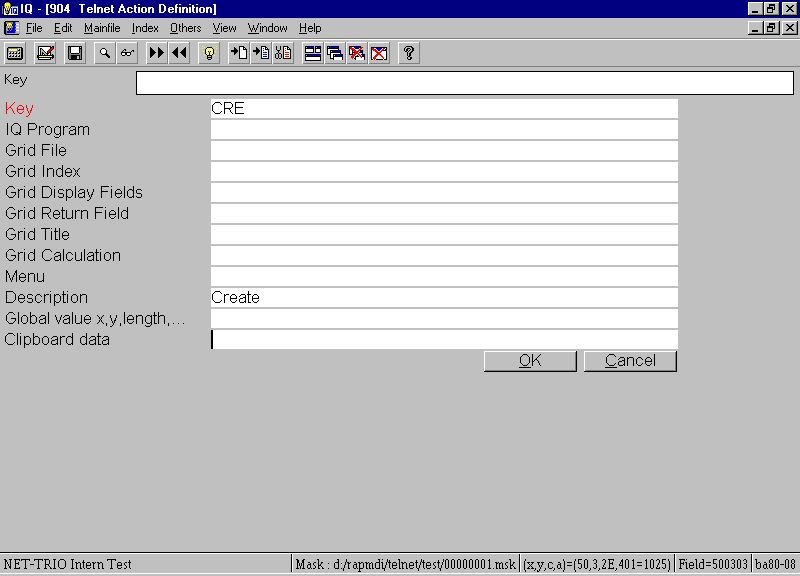 9. Punto 5.2 - Generazione dell'annotazione per un ordine delle 3 lettereUna volta vicini l'applicazione di DATAMASTER potete ora scattare sopra il campo con il tasto di mouse di sinistra che gli dà il seguente menu pop-up: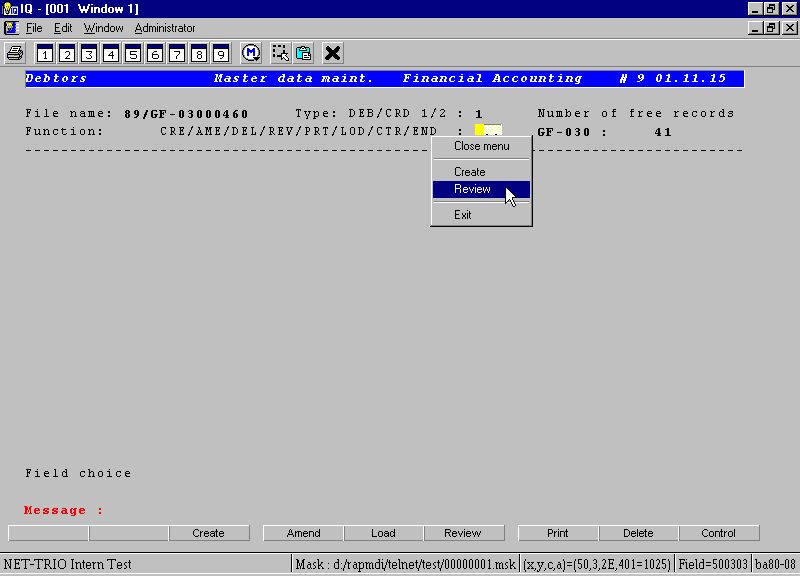 10. Punto 5.3 - Il menu pop-up finaleSe per esempio selezionate il  Review il menu pop-up spedirà automaticamente il ^b di ordine; REV all'applicazione. Ciò significa che l'utente può però introdurre appena il comando delle 3 lettere, ma può anche scattarsi nel campo ed usare il nuovo menu pop-up.Prima di ottenere all'aumento seguente fornisca il  ALL in  Choice^ del campo;.3.6. Definizione del campo di occhiata3.6.1. Il cambiamento della priorità bassa è uguale la nuova mascherinaL'applicazione ora ha esteso i relativi campi della priorità bassa per includere un certo numero di campi del debitore, cominciando da un input di un numero del debitore. Poiché il contenuto dei precedenti è cambiato dovete ottenere un unico mascherate il numero uno ancora.- Scattandosi sulla prima colonna sulla prima linea, per esempio la posizione di sinistra superiore della finestra di applicazione.e segua i punti descritti in questo capitolo sotto il  Number^ unico della mascherina;.Ora questo campo permette all'utente di entrare in un numero del debitore che in molte situazioni è duro da ricordarsi di ad un utente del sistema. Di conseguenza molte applicazioni hanno una funzione supplementare di ricerca per permettere l'utente ad occhiata il debitore secondo il campo di nome, di indirizzo o di ricerca.Tuttavia, molte applicazioni hanno parecchie mascherine di applicazione in cui la funzionalità di ricerca non è assente dovuto spazio o limitazione limitato all'interno del formato di applicazione.Inoltre, potrebbe essere che l'utente deve osservare in su le informazioni in un sistema completamente differente usando un'altra base di dati e quindi è tenuto per spostare ad un'altra finestra o persino macchina, trova le informazioni, le annota ed allora entra nel numero del debitore.Qui viene l'alimentazione del pacchetto del TRIO degli Interruttore-Attrezzi. Poiché il TRIO è base di dati indipendente e può accedere alle basi di dati multiple allo stesso tempo può ad occhiata tutte le informazioni da qualunque sistema ed aumentare con ciò l'applicazione basata carattere con questa funzionalità.3.6.2. Definizione della domanda di quoziente d'intelligenza sul debitoreOra definiremo un'occhiata sul debitore che usando una domanda di quoziente d'intelligenza con l'accesso diretto all'archivio principale del debitore della COMETA.In primo luogo definire la domanda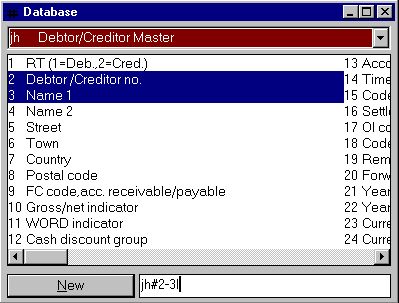 11. Punto 6.1 - Definizione della domanda di quoziente d'intelligenzaprovocherà una finestra di domanda come questa: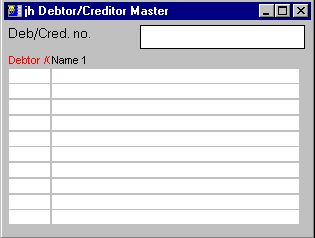 12. Punto 6.2 - La finestra di domandaquale è elevato (facoltativo fare in modo da) ed è conservato come programma numero 200.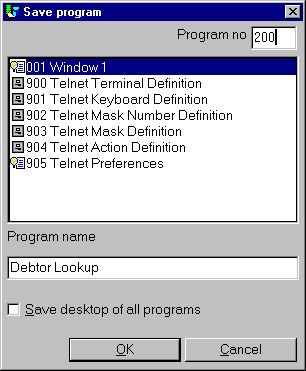 13. Punto 6.3 - Conservare la domandaNell'ordine affinchè la domanda di quoziente d'intelligenza trasporti tutto il valore di nuovo a WIN-TE è deve essere immagazzinato nel quoziente d'intelligenza globale variabled z4$ chiamato.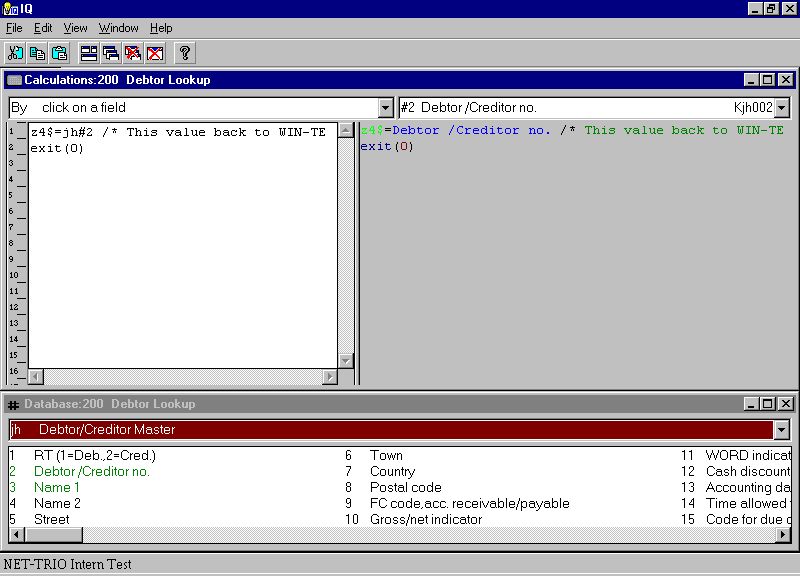 14. Punto 6.4 - Calcoli per restituire valore a WIN-TECosì questa domanda permette l'utente alla ricerca del testo libero di tutto il cliente e restituisce il numero del debitore a WIN-TE.3.6.3. Definizione dell'azione sul campo del debitoreOra desiderate denominare questa domanda 200 di quoziente d'intelligenza quando l'utente scatta il campo del debitore. Così dovete definire una nuova azione per questo campo dell'input.- Premi CTRL ed il tasto di mouse di sinistra di scattoe digiti i seguenti dati: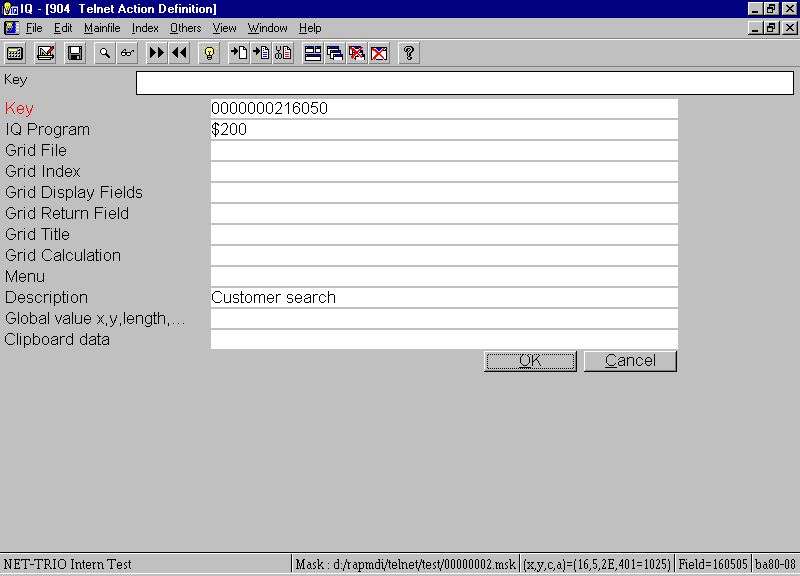 15. Punto 6.5 - L'azione per scatta sopra il campo di numero del debitorechiuda il programma di DATAMASTER e lo scatto di sinistra nel campo del debitore. Ora salterete direttamente nella domanda definita di quoziente d'intelligenza e potete cercare un debitore.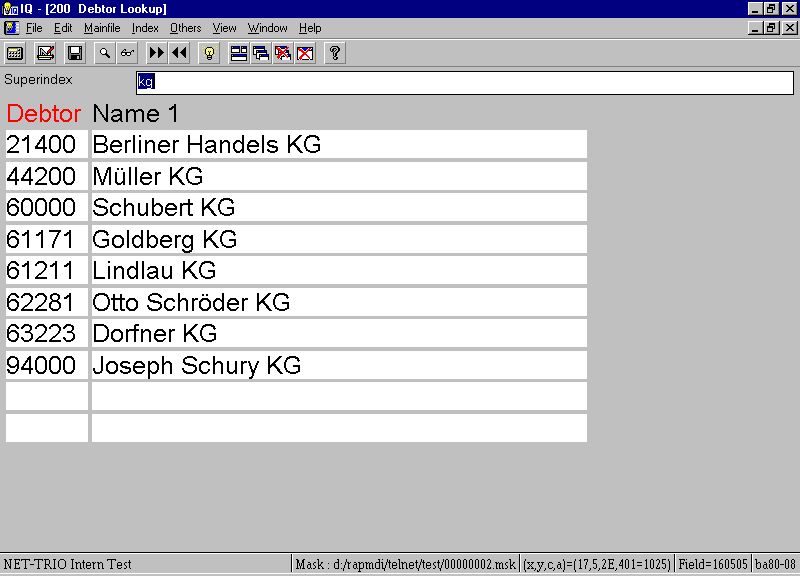 16. Punto 6.6 - Trovando e selezionando il debitoreQuando avete trovato il debitore che potete scattare sopra il numero del debitore e sarà restituito a WIN-TE.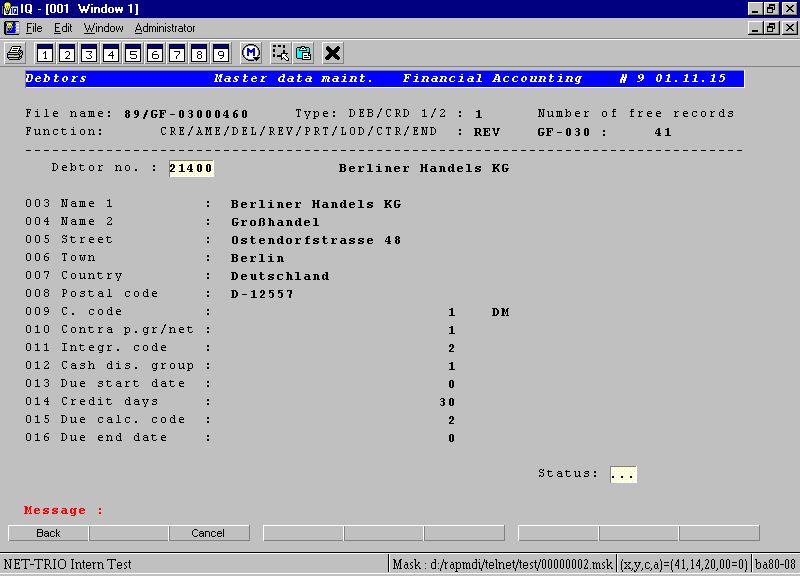 17. Punto 6.7 - L'applicazione visualizza i dati del debitoreCome con l'aumento del menu pop-up questo aumento inoltre permette all'utente di lavorare con il sistema come prima che ma ora possa funzionare con la domanda di quoziente d'intelligenza se scattandosi nel campo.3.7. Definendo i campi dell'input manualmenteLe applicazioni della finestra presentano i campi dell'input in una priorità bassa bianca con un effetto 3D sulla scatola dell'input. Per compire questo nell'applicazione che della base del carattere dovete definire un campo all'interno della mascherina come campo dell'input.Nell'esempio parecchio il campo ha potuto essere definito come campi dell'input. Ogni campo può essere definito con la seguente procedura:- Premi il tasto di sinistra di mouse di scatto e dello SPOSTAMENTO alla posizione dove l'inizio del campo- Scatti il tasto di mouse di sinistra alla posizione dove il campo si concludeImmediatamente il campo è definito e visualizzato secondo il campo dell'input che si regola nelle preferenze.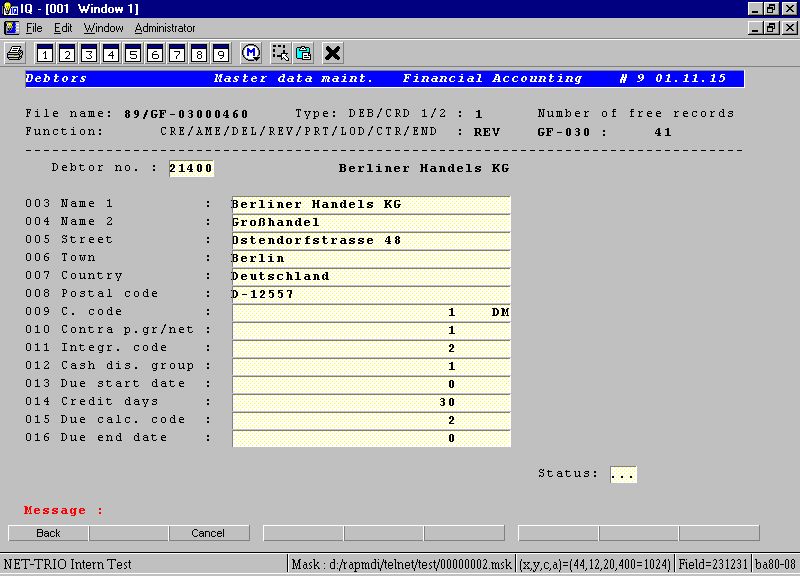 18. Punto 7 - Definendo i campi dell'input manualmente3.8. Definendo i campi dell'esposizione manualmenteI campi dell'esposizione è gli stessi dei campi dell'input, ma l'idea è potere avere le regolazioni separate di colore per i due e non permettere che l'utente si scatti nei campi dell'esposizione.Un campo dell'esposizione può essere definito con la seguente procedura:- Premi il tasto di sinistra di mouse di scatto e dello SPOSTAMENTO alla posizione dove l'inizio del campo- Premi lo SPOSTAMENTO e scatti il tasto di mouse di sinistra alla posizione dove il campo si concludeImmediatamente il campo è definito e visualizzato secondo il campo dell'esposizione che si regola nelle preferenze.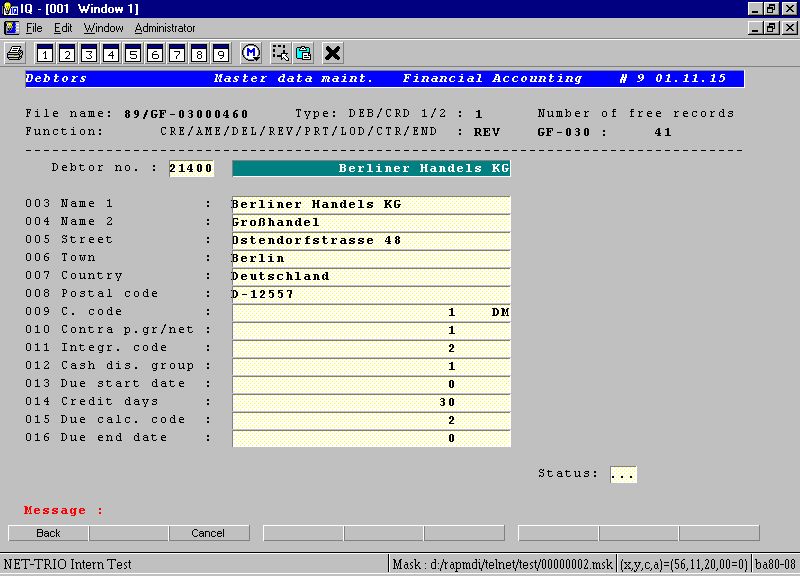 19. Punto 8 - Definendo i campi dell'esposizione manualmente3.9. Definizione dei giacimenti del tastoUn giacimento del tasto è un tipo completamente nuovo di campo che esiste soltanto nell'aumento all'interno di WIN-TE. Gli permette di definire le zone sullo schermo in cui l'utente può allora scattarsi per effettuare qualunque genere di azione conosciuto all'applicazione basata carattere corrente. Può essere utile per visualizzare le immagini, ecc. sano del gioco video o.Un giacimento del tasto può essere definito con la seguente procedura:- Premi il tasto di sinistra di mouse di scatto e dello SPOSTAMENTO alla posizione dove l'inizio del campo- Premi CTRL e scatti il tasto di mouse di sinistra alla posizione dove il campo si concludeImmediatamente il campo è definito e visualizzato secondo il giacimento del tasto che si regola nelle preferenze.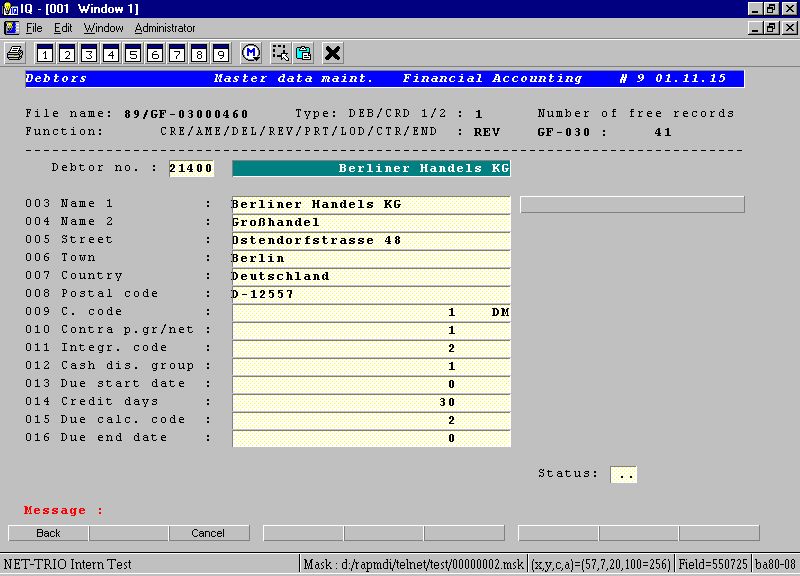 20. Punto 9.1 - Definizione del giacimento del tastoTuttavia il tasto non ha un testo che possa essere definito usando la seguente procedura:- Premi l'alt ed il tasto di mouse di sinistra di scatto al giacimento del tastoCiò eseguirà l'applicazione 903 di DATAMASTER dove la definizione della mascherina è effettuata. Qui potete digitare il testo del tasto nel primo dei 9 campi del tooltip. Il testo del tasto DEVE essere digitato con un capitale principale B, per esempio.BTransactions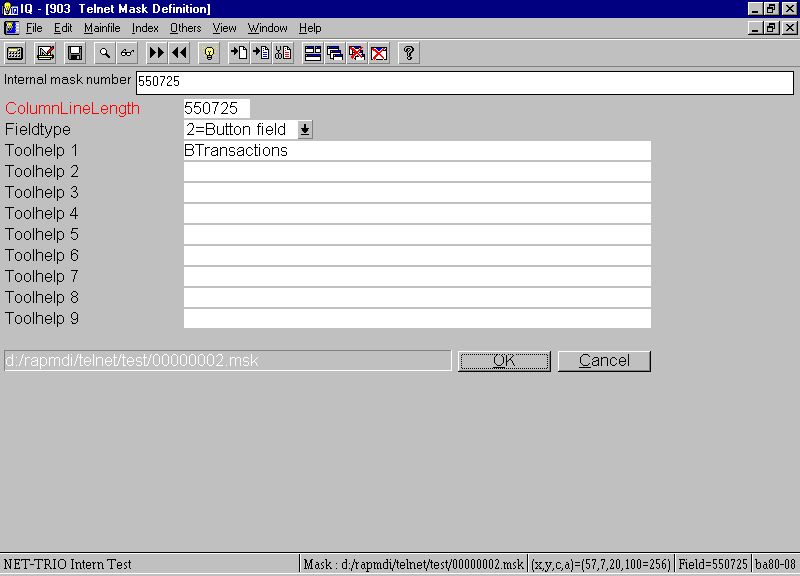 21. Punto 9.2 - Definizione del testo del giacimento del tastoOra desiderate denominare la domanda di quoziente d'intelligenza che mostra le transazioni del debitore, (lascia l'opinione il relativo programma 201 di quoziente d'intelligenza) quando l'utente scatta il campo del debitore. Così dovete definire una nuova azione per questo giacimento del tasto.- Premi CTRL ed il tasto di mouse di sinistra di scattoe digiti i seguenti dati: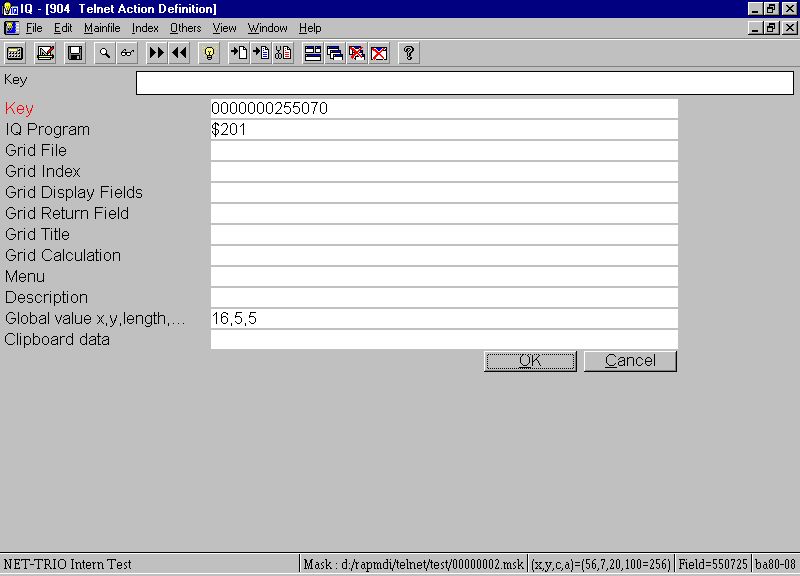 22. Punto 9.3 - L'azione per scatta sopra il tastoOra il motivo per il valore globale è che desiderate passare al numero del debitore dall'applicazione basata carattere a quoziente d'intelligenza nel oeder ad occhiata le transazioni dei clienti direttamente senza dovere entrare ancora una volta nel numero del cliente. Il ^b del campo; Valore globale x, y, length è le coordinate dello schermo per la posizione del numero del debitore e la lunghezza è quant0 caratteri esso necessità di includere quando copiano.Il programma di quoziente d'intelligenza allora ha bisogno di seguenti calcoli per interagirsi correttamente con WIN-TE: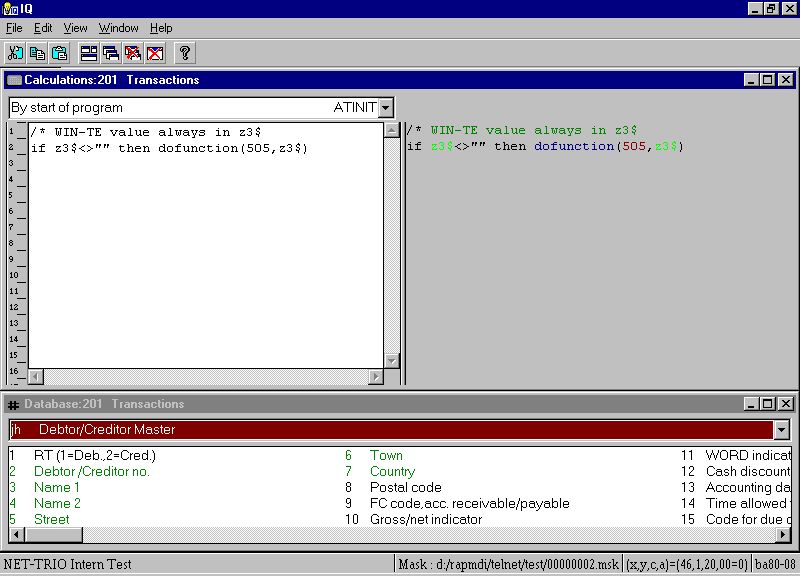 23. Punto 9.4 - Calcoli di quoziente d'intelligenza richiesti per richiamare ivalori da WIN-TE;Ora questo è che cosa accade quando scattate sopra il tasto: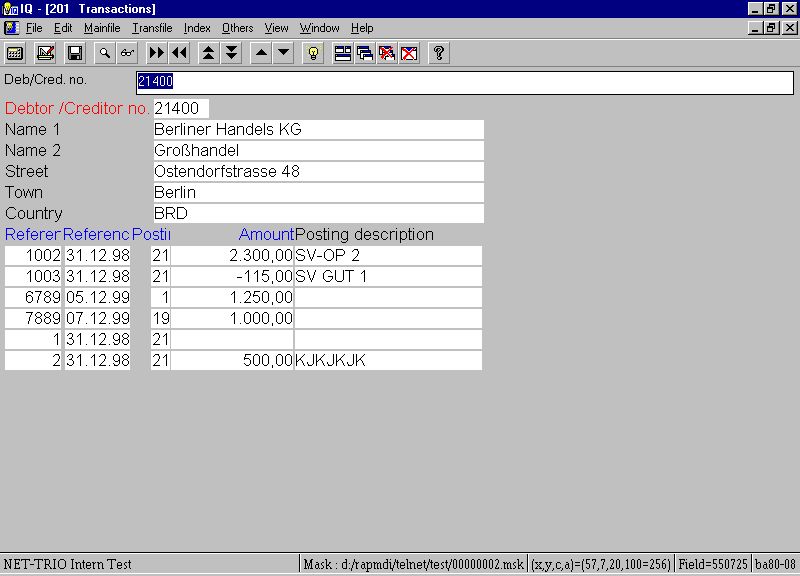 24. Punto 9.5 - Applicazione aumentata con il tasto3.9.1. Applicazione della finestra del testo e di chiamata di applicazione del copyOra presupponga che desiderate scrivere una lettera a questo debitore sarebbe piacevole usare un'applicazione di elaborazione di testi, ma allo stesso tempo avete il numero del debitore, il nome e le informazioni di indirizzo attuali.Potreste compirli in un altro emulatore copiando la zona di testo che che contiene i dati del debitore ed allora che fate funzionare l'applicazione di elaborazione di testi.Ciò può essere molto più facile fatto all'interno di WIN-TE definendo ancora un altro tasto appena come prima, ma invece di ottenere al numero del debitore per uso nel quoziente d'intelligenza copiiamo le zone multiple dello schermo di applicazione nel clipboard del sistema di Windows.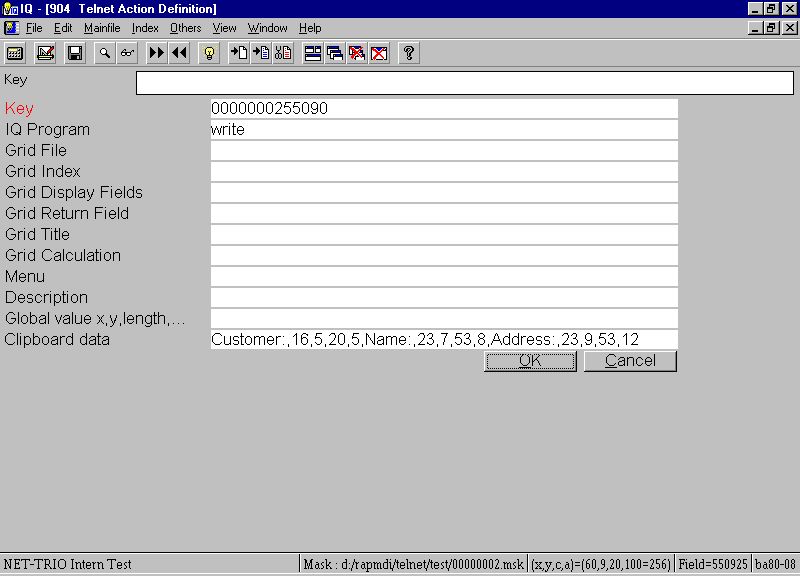 25. Punto 9.6 - L'azione per scatta sopra il tasto con la copia di testoSe scattate sopra il tasto scrivete sarete cominciati e tutto che dobbiate ora fare è di premere CTRL+V per ottenere quanto segue risulta: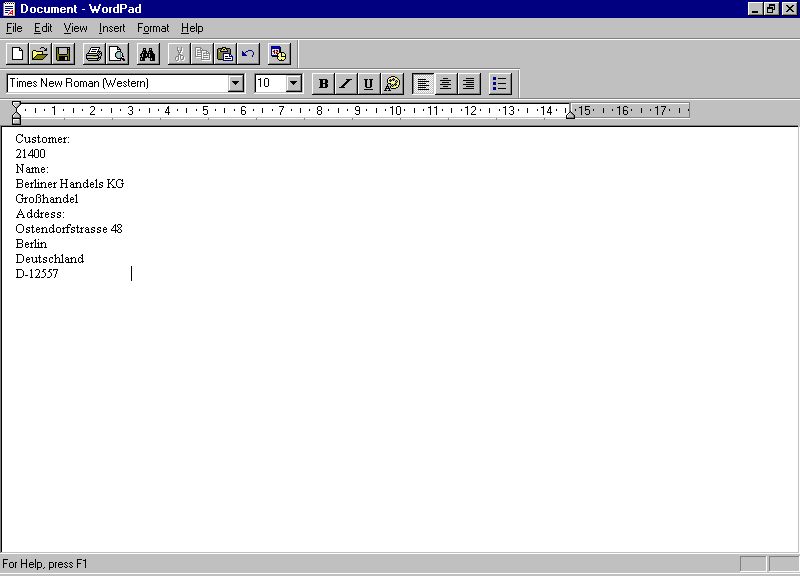 26. Punto 9.7 - Scriva le informazioni del debitore ed iniziato inserite4. Preferenze4.1. Il dialogo di preferenzaPotete trovare il dialogo di preferenza nel programma 905 di quoziente d'intelligenza, ma anche all'interno del ^b della finestra di emulazione; Administrator -  ^ di preferenze…;.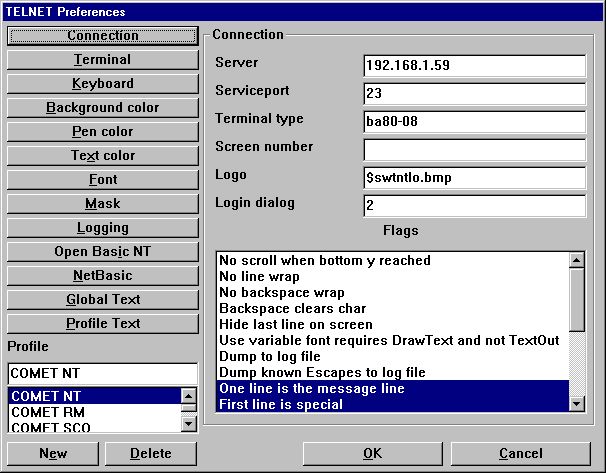 27. PreferenzeTutte le preferenze è immagazzinata nel ^b della lima; SWTNT.ENG.4.2. ProfiliLe preferenze per l'oggetto del telnet possono essere immagazzinate sotto i diversi profili. Ciò gli permette di definire un profilo per i collegamenti differenti di UNIX, per esempio uno per SCO UNIX ed uno per LINUX. Ogni profilo è identificato da un nome unico.4.2.1. Come generare un nuovo profiloLa creazione di un profilo è fatta vicino- selezionare un profilo a partire dalla lista- introdurre un nuovo nome di profilo- selezionare  NewIl nuovo profilo può allora essere modificato.4.2.2. Come cancellare un profiloCancelli un profilo selezionando il profilo a partire dalla lista ed allora selezioni4.3. Collegamento4.3.1. AssistenteQuesto campo può contenere il IP address o il nome dell'assistente. Se usando un nome è elencato negli ospiti archivi, per esempio (c:\windows\hosts).4.3.2. Assista l'orificioQuesto campo contiene il numero port richiesto per accedere al servizio del telnet dell'elaboratore ospite. Riferisca prego alla lima di /etc/services su UNIX per il servizio “telnet„. Il numero port è normalmente 23.4.3.3. Tipo terminaleQuesto campo contiene il nome reale del tipo terminale usato. L'oggetto del telnet spedisce questo quando collega al servizio del telnet.4.3.4. Numero dello schermoCiò è un campo facoltativo. Potete usare questo per rappresentare un numero logico dello schermo. Il numero può essere richiamato usando la funzione TelnetGetNum ().4.3.5. MarchioIl campo contiene il percorso pieno di una lima a memoria d'immagine di Windows. Questo marchio sarà visualizzato nel dialogo di inizio attività. Il formato dell'indirizzamento a bit è 196 larghi e 76 alti nelle unità di dialogo (normalmente pixel dei equls delle unità di dialogo di x x*2 ed unità di dialogo di y è uguali i pixel y*2).Se entrate nel nome di schedario As$<filename>il segno principale di $ sarà sostituito con il percorso dello SWT00832.DLL o dell'insieme caricato da TelnetSettxt ().4.3.6. Dialogo di inizio attivitàQuesto campo rappresenta un numero da 1 a 4. Ogni numero è uguale un dialogo predefinito:1 - Il dialogo contiene il nome di inizio attività, parola d'accesso2 - Il dialogo contiene l'assistente, profilo, nome di inizio attività, parola d'accesso3 - Il dialogo contiene la parola d'accesso4 - Il dialogo contiene l'assistente, profilo, parola d'accesso5 - Il dialogo contiene l'assistente, parola d'accessoSupplementare tutti i dialoghi predefiniti contiene una zona di marchio e un tasto per l'inizio attività e l'uscita.4.3.7. BandierineQuesto campo gli permette di selezionare una o più opzioni che controllano il senso il lavoro dell'oggetto del telnet.Quando l'emulatore raggiunge l'ultima linea sullo schermo che sposta normalmente il soddisfare dello schermo, per esempio cancella la prima linea dello schermo e gli scrools tutto l'altro allinea uno sul lasciare l'ultima linea spazio in bianco dello schermo. Se questa bandierina è regolata non sposterà lo schermo.Quando l'emulatore raggiunge l'ultima colonna sulla linea che avanza normalmente alla linea seguente, per esempio salta alla prima colonna sulla linea seguente. Se questa bandierina è regolata non sposterà dalla linea estremità.Per difetto l'emulatore sposterà alla linea precedente se il ritorno è usato su una linea nella prima colonna. Se questa bandierina è regolata non sposterà al precedente si allinea.Se questa bandierina è regolata il ritorno eliminerà il carattere, per esempio lo ha regolato ad uno spazio, se non l'emulatore andrà semplicemente una colonna il a sinistra.Questo campo può essere usato per nascondere l'ultima linea. Supponiamo che la vostra applicazione usa soltanto 24 linee nel totale, ma il tipo terminale è regolato a 25 linee. Regolando questa bandierina soltanto otterrete 24 linee visualizzate.Se usate tutte le serie complete di caratteri variabili di larghezza nelle preferenze si assicurano regolare questa bandierina. Se non il soddisfare visualizzato non può essere installato correttamente in colonne.Se questa bandierina è regolata l'intero flusso fra il servizio del telnet e l'oggetto del telnet sarà memorizzato nella lima di swtnt.log. Il nome di schedario swtnt.log può essere modificato ad un altro nome di schedario nelle preferenze. Per difetto è immagazzinato nello stesso indice dello SWT00832.DLL.Se questa bandierina è regolata tutta la sequenza di fuga risolta è fatta uscire alla lima di ceppo. Ciò è utile quando definisce le nuove definizioni terminali.Se questa bandierina è regolata l'oggetto del telnet supporrà che una delle linee sullo schermo è una barra dei messaggi. Allora è possibile regolare i precedenti ed il colore della priorità alta per la barra dei messaggi. La linea reale numero può essere regolata altrove nelle preferenze.Questa bandierina contrassegna la prima linea dello schermo come essendo speciale. È usata per contrassegnare sempre la prima linea come linea dell'intestazione. Allora è possibile regolare i precedenti ed il colore della priorità alta per la linea.Questa bandierina contrassegna l'ultima linea dello schermo come essendo speciale. È utile quando un'applicazione per esempio usa l'ultima linea per SOFTKEYS. Quando la bandierina è regolata l'emulatore informerà l'applicazione di quoziente d'intelligenza ogni volta che i cambiamenti sono fatti su quella linea trasmettendo una notifica al quoziente d'intelligenza. Questa notifica è trovata nella sezione “oggetto del telnet„ + “ultima linea di calcolo dello schermo cambiata„.L'effetto 3D sullo schermo è controllato dalle serie complete di caratteri installate nelle preferenze. Tuttavia, potete avere bisogno di di evitare l'effetto 3D da fare se appena un singolo spazio lo innesca. Il problema è trovato nelle applicazioni di BASIC di AFFARI che usa la priorità bassa e la priorità alta per controllare i giacimenti dell'input e del testo. Regolano uno spazio della priorità bassa per limitare il og di lunghezza un campo che allora induce un effetto 3D ad essere visualizzato dall'emulatore su quello uno spazio.Questa bandierina nasconderà lo schermo dell'emulatore che è utile se desiderate semplicemente all'inizio attività e controllate tutti dai calcoli senza avere alcun interfearence dall'utente.Nessuna documentazione ancora!Ciò farà uscire tutta la sequenza di fuga sconosciuta nella lima di ceppo. Ciò è utile quando definisce le nuove definizioni terminali.Riservato ad uso degli Interruttore-Attrezzi SOLTANTO.L'opzione del campo del automask è intesa per essere usata durante lo sviluppo soltanto. Gli permette di definire la definizione della mascherina. Invece di dovere pubblicare la lima della mascherina potete utilizzare manualmente la tastiera in relazione al mouse per definire quali zone dello schermo contiene i campi dell'input, dell'esposizione e del tasto. Riferisca prego al capitolo per quanto riguarda funzionalità del automask.La bandierina sopprimerà i puntini in qualsiasi zona del campo contrassegnata come campo dell'input all'interno della mascherina corrente. Le applicazioni di BASIC di AFFARI visualizza normalmente i puntini in cui l'input è attualmente attivo. Questa bandierina lo sopprimerà.La bandierina attiverà una funzione di griglia che sarà visualizzata sempre nell'emulatore. Per ogni decima colonna ed ogni quinto linea.Se questa bandierina è regolata le seguenti informazioni saranno visualizzate nello statusbar se presente.- Tipo terminale, per esempio BA80-08- Colonna, linea, carattere, attributo secondo la posizione del mouse, (x, y, c, a) = (10,12,42,40=64)- Campo della mascherina secondo la posizione del mouse, per esempio F: 260305- Lima corrente della mascherina all'occorrenza, per esempio m.: c:\swtools\winte\eng\00000001.msk4.4. Terminale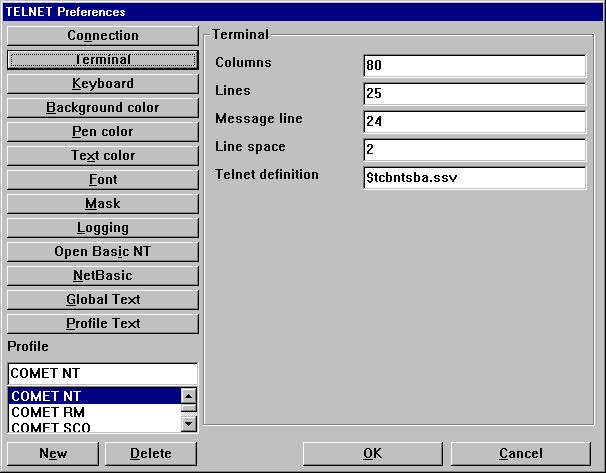 28. Preferenze - terminale4.4.1. ColonneRappresenta il numero di caratteri su una linea.4.4.2. LineeRappresenta il numero di linee sullo schermo.4.4.3. Barra dei messaggiSe il ^b della bandierina; Una linea è il line^ del messaggio; è regolato questo rappresenta la linea reale numero dello schermo.4.4.4. Linea spazioQuesto valore è usato sui campi dell'input, dell'esposizione e del tasto. Se l'insieme ad un valore più notevolmente di zero là sarà una linea del pixel di spazio al botton di un tal campo in moda da non fondere l'effetto 3D fra le linee. Inoltre il valore reale rappresenta il numero di pixel che l'altezza di serie completa di caratteri dovrebbe diminuire su un tal campo al soggiorno all'interno della zona della scatola.4.4.5. Definizione del telnetLa lima di definizione del telnet contiene la definizione di tutta la sequenza di FUGA usata per controllare il soddisfare dello schermo. Ciò è sui sistemi di UNIX conosciuti comeSe entrate nel nome di schedario As$<filename>il segno principale di $ sarà sostituito con il percorso dello SWT00832.DLL o dell'insieme caricato da TelnetSettxt ().Riferisca al ^i di capitolo; Definition^ terminale;.4.5. Tastiera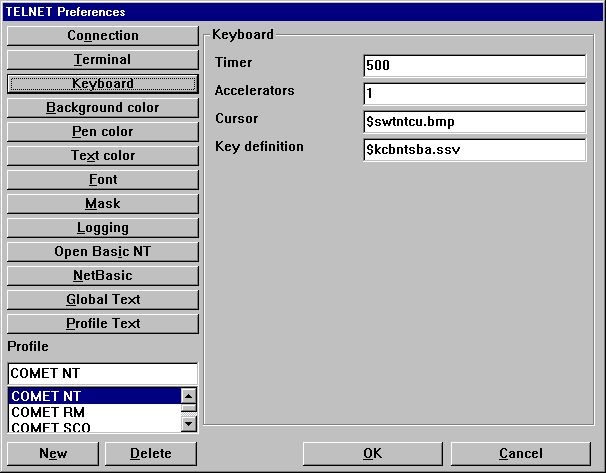 29. Preferenze - tastiera4.5.1. TemporizzatoreIl temporizzatore è regolato nei miliseconds, per esempio 500 sono metà un di secondo. Ciò è il temporizzatore per il modo di lampeggio del cursore ed inoltre di ogni quanto tempo l'emulatore dovrebbe vedere se i cambiamenti dello schermo sono stati trasmetta dall'assistente.4.5.2. AcceleratoreCiò dovrebbe essere regolata a 1.4.5.3. CursoreIl giacimento del cursore è riferimenti ad una lima a memoria d'immagine che contiene un cursore. Il formato a memoria d'immagine deve essere 12 pixel nella larghezza e 12 pixel di l'altezza. Se nessun nome di schedario è dato il cursore sarà il ^b del carattere; _ o  |.Se entrate nel nome di schedario As$<filename>il segno principale di $ sarà sostituito con il percorso dello SWT00832.DLL o dell'insieme caricato da TelnetSettxt ().4.5.3.1. AnimazioneIl cursore può anche essere animato. Ciò è fatta semplicemente generando parecchie immagini del cursore in una lima a memoria d'immagine, per esempio 36 pixel nella larghezza e 12 pixel di l'altezza dà 3 cursori di animazione.4.5.4. Definizione chiaveLa lima chiave di definizione contiene la definizione di tutta la sequenza di FUGA usata per controllare l'input. Ciò è trasmette all'assistente che esegue l'applicazione ogni volta che una chiave è premuta.Se entrate nel nome di schedario As$<filename>il segno principale di $ sarà sostituito con il percorso dello SWT00832.DLL o dell'insieme caricato da TelnetSettxt ().Riferisca al ^i di capitolo; Introduca Definition.4.6. Colore della priorità bassa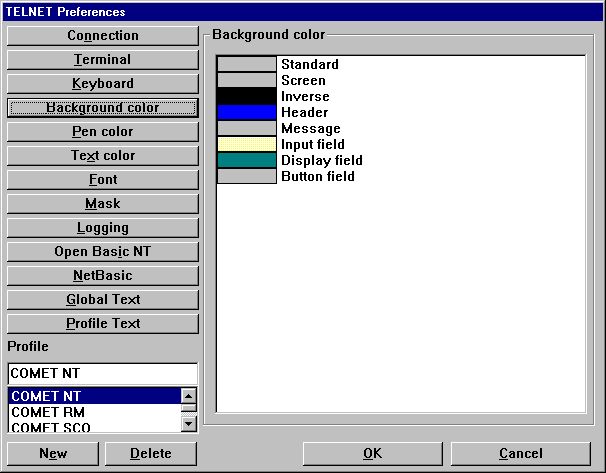 30. Preferenze - colore della priorità bassaIl colore della priorità bassa può essere regolato per c'è ne degli articoli elencato. Potete cambiare il colore dallo doppio-scatto sull'articolo nella lista. Se il colore visualizzato è???? in un colore rosso è il mezzo che nessun colore è stato regolato per l'articolo.4.7. Colore della penna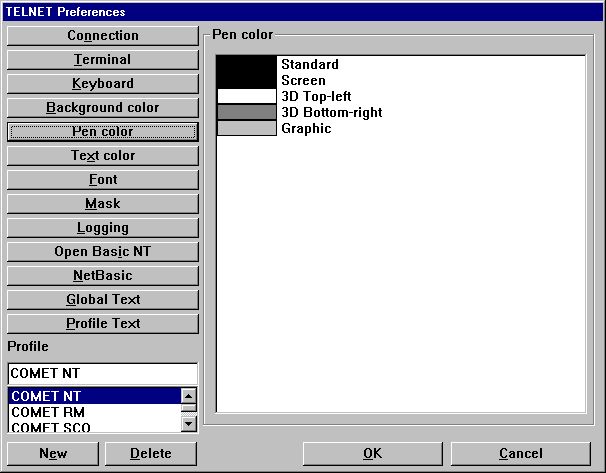 31. Preferenze - colore della pennaIl colore della penna può essere regolato per c'è ne degli articoli elencato. Potete cambiare il colore dallo doppio-scatto sull'articolo nella lista. Se il colore visualizzato è???? in un colore rosso è il mezzo che nessun colore è stato regolato per l'articolo.4.8. Colore del testo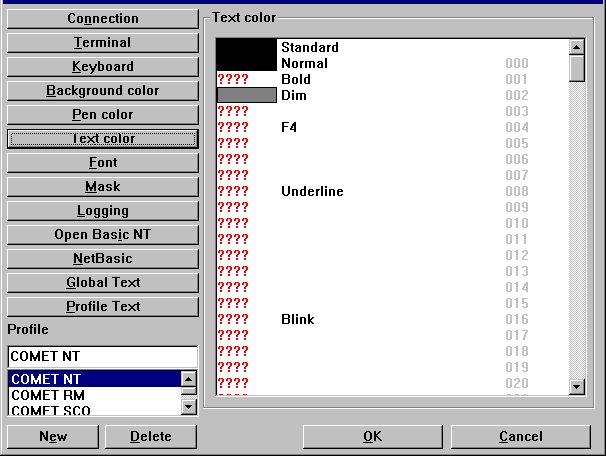 32. Preferenze - colore del testoIl colore del testo può essere regolato per c'è ne degli articoli elencato. Potete cambiare il colore dallo doppio-scatto sull'articolo nella lista. Se il colore visualizzato è???? in un colore rosso è il mezzo che nessun colore è stato regolato per l'articolo.Il numero visualizzato nella colonna di destra è il numero reale di attributo. Questo numero è usato quando installa la configurazione della mascherina per la definizione della priorità bassa e del forground.4.9. Serie completa di caratteri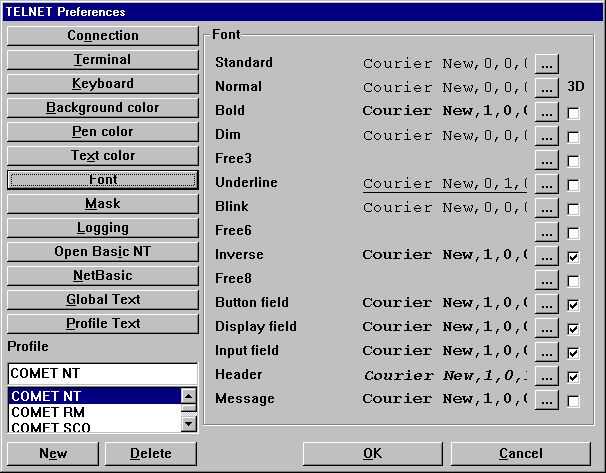 33. Preferenze - serie completa di caratteriLa serie completa di caratteri può essere regolata per c'è ne degli articoli elencata. Potete cambiare la serie completa di caratteri selezionando il ^b del tasto; …  sull'articolo nella lista.4.9.1. effetto 3DC'è ne dei campi definiti della serie completa di caratteri possono anche estendersi semplicemente con effetto 3D regolando il checkbox per l'articolo.4.10. Mascherina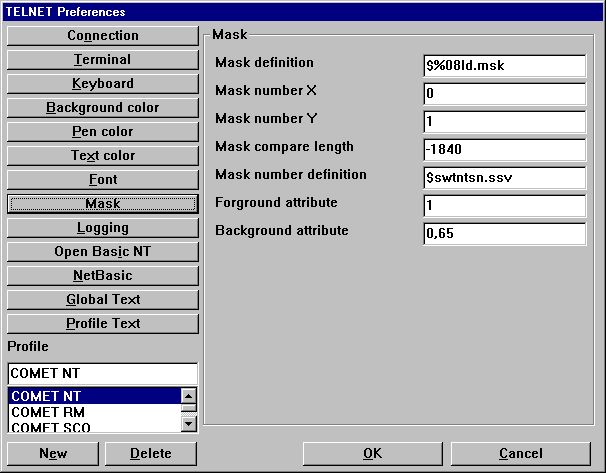 34. Preferenze - mascherina4.10.1. Definizione della mascherinaLa definizione della mascherina è la definizione reale di nome di schedario e del percorso per tutta la lima della mascherina usata dal sistema, per esempio.x:\win - te \ mascherina \ %08ld.mskuserà la seguente lima per la mascherina il numero 7x:\win - te \ mascherina \ 0000007.mskperché il  %08ld trasforma il numero numerico della mascherina in un giacimento del testo delle 8 cifre con gli zeri principali, dove Asx:\win - te \ mascherina \ msk%ld.mskuserà la limax:\win - te \ mascherina \ msk7.mskSe entrate nel nome di schedario As$<filename>il segno principale di $ sarà sostituito con il percorso dello SWT00832.DLL o dell'insieme caricato da TelnetSettxt ().4.10.2. Mascherina numero XCiò dichiara la coordinata cominciante di x dello schermo da dove la mascherina comincia.4.10.3. Numero Y della mascherinaCiò dichiara la coordinata cominciante di y dello schermo da dove la mascherina comincia.4.10.4. La mascherina confronta la lunghezzaCiò dichiara la lunghezza, per esempio numero dei caratteri, per essere usata per la mascherina.Per esempio, se l'intero soddisfare della priorità bassa dello schermo è usato per la mascherina dovreste avereMascherina numero X: 0Numero Y della mascherina: 0La mascherina confronta la lunghezza: 2000se lo schermo è 80 * 25.Se la lunghezza è data poichè un valore negativo la procedura di confront includerà soltanto il a-z dei caratteri, A-Z e 0-9 e completamente conterà sulla definizione di numero della mascherina.4.10.5. Definizione di numero della mascherinaLa definizione di numero della mascherina è usata per immagazzinare il soddisfare della priorità bassa dello schermo in una tabella con un numero numerico unico della mascherina. Ogni volta il soddisfare della priorità bassa dello schermo cambia paragonerà lo schermo corrente alle annotazioni conosciute di numero della mascherina per trovare un unico per mascherare il numero.Questo campo rappresenta un nome di schedario di dove immagazzinare la definizione di numero della mascherina.Se entrate nel nome di schedario As$<filename>il segno principale di $ sarà sostituito con il percorso dello SWT00832.DLL o dell'insieme caricato da TelnetSettxt ().4.10.6. Definizione di ForgroundLa definizione del forground è usata per definire che attribuisce quella rappresenta un carattere del forground.Il campo può includere parecchi numeri di attributo separati da una virgola, per esempio.1.84.10.7. Definizione della priorità bassaLa definizione della priorità bassa è usata per definire che attribuisce quella rappresenta un carattere della priorità bassa.Il campo può includere parecchi numeri di attributo separati da una virgola, per esempio.64.1Per la definizione della priorità bassa è molto importante ricordarsi di che quando l'emulatore deve riconoscere una mascherina se otterrà tutti i caratteri da a-z, da A-Z e da 0-9 dove l'attributo è uguale alla definizione della priorità bassa,  BUT lo farà secondo le seguenti regole:- Ottenga a tutti i caratteri il a-z, A-Z e 0-9 dove l'attributo è 64- Se nessun carattere trovasse la prova per l'attributo seguente il numero (in questo caso 1)Cioè non fonderà i caratteri da tutti i numeri di attributo, esso in sequenza passerà attraverso la lista dei numeri di attributo fino a che un soddisfare della mascherina non sia presente.4.11. Annotare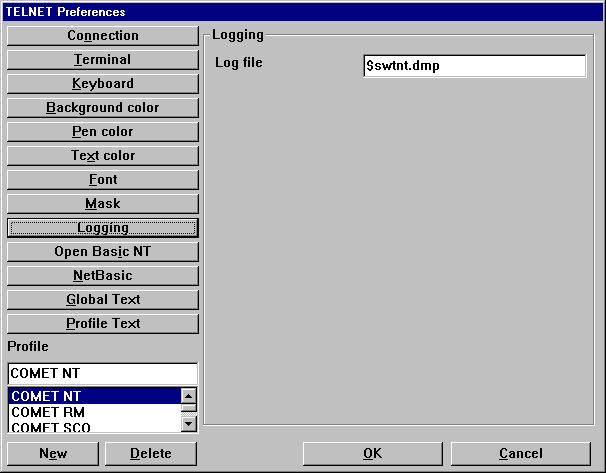 35. Preferenze - annotando4.11.1. Lima di ceppoIl campo contiene il percorso pieno di una lima di ceppo.Se entrate nel nome di schedario As$<filename>il segno principale di $ sarà sostituito con il percorso dello SWT00832.DLL o dell'insieme caricato da TelnetSettxt ().La lima di ceppo è usata soltanto quando le bandierine adatte sono state regolate sotto la zona del collegamento.Inoltre, la lima mai è ripristinata o non cancellata. Deve essere fatta manualmente!4.12. Apra il NT di base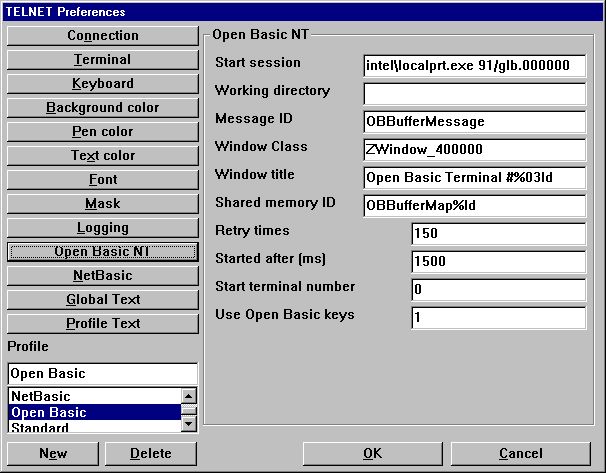 36. Preferenze - NT di base apertoLa documentazione sarà successivamente disponibile.4.13. NetBasic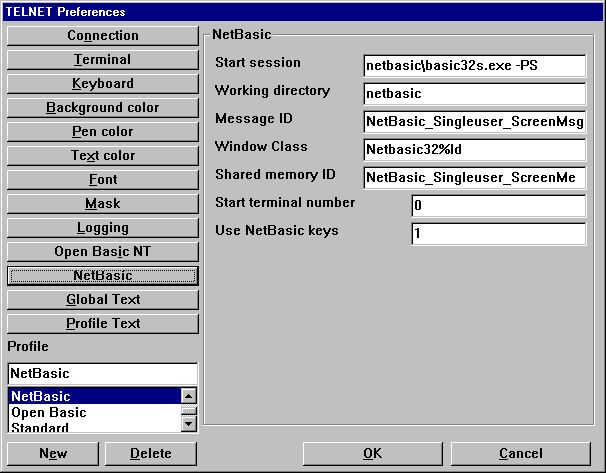 37. Preferenze - NetBasicLa documentazione sarà successivamente disponibile.4.14. Testo globale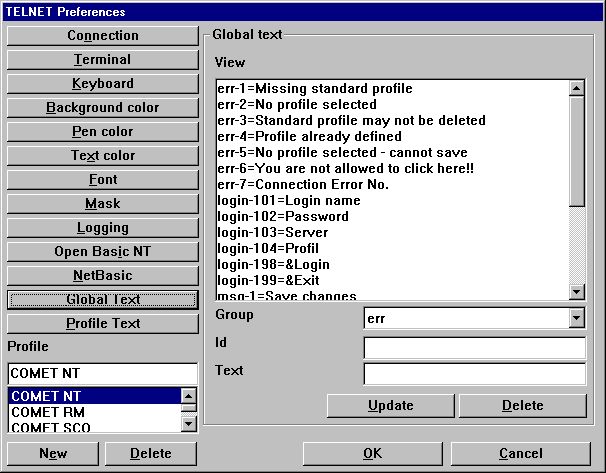 38. Preferenze - testo globale4.15. Testo di profilo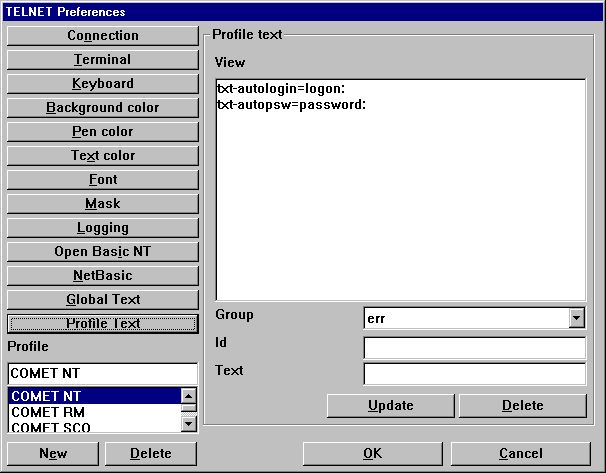 39. Preferenze - testo di profilo5. StampaWIN-TE estende il senso che la vostra applicazione basata carattere può stampare le informazioni.5.1. Stampa usando gli scrittiCi sono due sensi trasmettere la stampa al cliente di WIN-TE. Via lo schermo, per esempio la scanalatura standard dell'uscita o via il ftp, per esempio File Transfer Protocol.5.1.1. Uscita via lo schermo (uscita standard)Affinchè questo li funzioni devono installare una sequenza di fuga di conclusione e di inizio per il trasferimento di file all'interno della lima terminale di definizione. La sequenza di difetto all'interno di WIN-TE è installata per essere- Inizi i uguali <esc>[5i- L'estremità è uguali <esc>4 [iQuesta media che lo scritto può osservare qualcosa di simile:Scritto del # per trasferire stampa a WIN-TEendesc spoolfile &gt; /dev/tty01 dello startesc del gattodove il ^b della lima; startesc contenga <esc>[5i e il ^b della lima; endesc contenga <esc>[4i.5.1.2. Uscita via il trasferimento del ftpCiò non è liberata ancora! Richiede un assistente di stampa degli Interruttore-Attrezzi funzionare che richiede ancora un'autorizzazione al generatore rapporto degli Interruttore-Attrezzi.5.2. Di base trasversaleLa stampa è implimented da un'applicazione aperta dell'interfaccia che può essere installata con l'assegnazione di dispositivo di base trasversale. Sia Windows NT che UNIX è sostenuto finchè la versione di base trasversale è V4.1 o più su.5.2.1. Variabili di ambiente richiesteL'applicazione aperta dell'interfaccia richiede le variabili di ambiente di qualche WIN-TE essere disponibili prima che possa trasferire una lima della stampa dall'assistente al cliente. Le due variabili sono:SW_WINTE_IP - IP address del clienteSW_WINTE_WH - Identificazione della finestra di applicazione del clientePoiché queste informazioni sono conosciute soltanto al cliente deve potere da passare questo all'assistente. La soluzione è regolare un'opzione attiva all'interno del profilo di WIN-TE. L'opzione è chiamataRegoli le variabili di WINTE sull'assistenteSull'assistente parteggia una chiamata deve essere fatta ad un piccolo scritto con il seguente soddisfare:# WINTE.SH: (c) Insieme degli Interruttore-Attrezzi WIN-TE dello scritto dell'ambienteeco SW_WINTE_ENVIRONMENT"" &gt; ./swwintes di ecolegga SW_WINTE_VARNAMEmentre [“$SW_WINTE_VARNAME„! = ""]legga SW_WINTE_VARVALUEecheggi “$SW_WINTE_VARNAME=$SW_WINTE_VARVALUE„ &gt;&gt; ./swwintesecheggi “l'esportazione $SW_WINTE_VARNAME„ &gt;&gt; ./swwinteslegga SW_WINTE_VARNAMEfattochmod +x ./swwintes. ./swwintesPotete trovare questo soddisfare nel ^b della lima; WINTE.SH nel  ^ di c:\swtools\winte\bin; dispositivo di piegatura.Su Windows NT potete copiare la lima ad una posizione voluta, per esempio.==&gt; /X.BASIC/0/winte.sh di c:\swtools\winte\bin\winte.shed emendi la seguente linea al  /X.BASIC/0/profile.ksh. winte.shSui sistemi di UNIX potete copiare la lima ad una posizione voluta, per esempio.==&gt; /X.BASIC/0/winte.sh di c:\swtools\winte\bin\winte.shed emendi la seguente linea al  /X.BASIC/0/.profile. winte.shRicordi prego del puntino e dello spazio principali prima di winte.sh. Inoltre, la chiamata a winte.sh deve essere prima dell'inizio del tmenu!5.2.2. Assistente di stampa degli Interruttore-Attrezzi WIN-TEL'assistente di stampa di WIN-TE è installato quando installate gli Interruttore-Attrezzi WIN-TE. È un servizio che funziona sul pc del cliente o sull'assistente in cui NET-TRIO è installato. Richiamerà la stampa dall'applicazione basata carattere e la spedirà al cliente di WIN-TE.Potete radrizzare per scattare sopra l'icona nel taskbar per vedere che cosa è stato trasferito dalla vostra applicazione.Nessuna stampa non può essere richiamata se questo servizio non sta funzionando.5.2.3. Assegnazione di dispositivoPrima di voi può installare l'assegnazione che di dispositivo e del driver dovete copiare la limac:\swtools\winte\bin\swoi.nt - Windows NTc:\swtools\winte\bin\swoi.rmx - RM UNIXal vostro sistema di base trasversale. Per esempio al/X.BASIC/0/swoi.exe - Windows NT/X.BASIC/0/swoi - RM UNIXDal menu di base trasversale del superuser voi prescelti1. Il responsabile funziona - programmi di utilità - assegnazione di dispositivo2. Selezioni - la definizione del driver3. Pubblichi - generiLa creazione della definizione del driver può essereNome del driver: $SWOITipo di dispositivo: Apra l'interfacciaOspite/programma: /X.BASIC/0/swoi.exeServizio/parameter0: swoiParametri: /def =/X.BASIC/0/xbasic.oiOra per installare uno stampatore potete selezionare il menu1. Selezioni - assegnazione di dispositivo - l'utente - orificio della priorità alta2. Pubblichi - generiLa creazione della definizione del dispositivo può essereNome logico: $LPTTipo di dispositivo: Stampatore ed altre interfacce ($SWOI)e risparmi esso selezionando APPROVAZIONE.5.2.4. Parametri di applicazione di SWOI/dbg =<debug filename="">/def =<definition filename="">/dir =<spool directory="">/ftp =<fixed ipaddress="">|<hostname>|$<environment variable="">/usr =<ftp username="">/psw =<ftp password="">/out =<ftp directory="" output="" local="">/por =<ftp portnumber="">/tim =<ftp seconds="" in="" timeout="">/c70 =0|15.3. Conversione e filtro di Codetable5.3.1. CodetablePotete informare il cliente di WIN-TE per effettuare una conversione di codice sulla lima aggiungendo la seguente linea alla lima di definizione.//CODETABLE =013Riferisca prego ai codetables in dizionario di dati degli Interruttore-Attrezzi. Qui elencheremo soltanto alcuni dei numeri codetable disponibili:013 - Conversione di OemToAnsi044 - Inglese di parità di BASIC049 - Tedesco di parità di BASIC5.3.2. FiltroNessuna documentazione ancora!5.4. Controllo esteso della stampa//PRINT =cop=2,15Ora abbiamo copia due della nostra stampa sullo stampatore 15//PRINT =prt=2,17Ciò viene fuori sullo stampatore di difettoanche se abbiamo aperto la scanalatura 2 dello stampatore che èStampatore numero 17 degli Interruttore-Attrezzi.//PRINT =&gt;2Ma questa linea viene fuori sulla scanalatura 2 dello stampatore//PRINT =&gt;1Ora siamo indietro sullo stampatore 15.5. ArchiviaturaPotete estendere la stampa con l'archiviatura aggiungendo la seguente linea nella lima di definizione:=log=pip= c:\archive.zip di //PRINTMa il senso più semplice è attivare l'archiviatura sullo stampatore all'interno di WIN-TE.5.6. FormeLe forme easely sono controllate nella messa a punto di stampatore degli Interruttore-Attrezzi all'interno di WIN-TE.6. FunzioniL'accumulazione delle funzioni del telnet è installata da un DLL di Windows (biblioteca collegata dinamica). Tutte le funzioni sono descritte ed effettuate mentre le funzioni secondarie nel TRIO nel 15.xxx archiviano, dove xxx è il codice di lingua, situato nell'indice dell'installazione del TRIO.La descrizione in linea della funzione del telnet può essere osservata direttamente dalla finestra della base di dati. Selezioni la lima chiama “il telnet funziona„, che è identificazione 15 della lima.6.1.  TelnetAllocate - Assegni l'oggetto del telnet6.2.  TelnetFree - Oggetto libero del telnet6.3.  TelnetConnect - Colleghi il telnetSe  par3 è il "" che sarà preso dal profilo.Se  par4 è il "" che sarà preso dal profilo. Può anche essere il portnumber reale più 1000000 che si assicureranno che nessun dialogo di inizio attività è usato anche se insieme sul profilo.6.4.  TelnetDisconnect - Stacchi il telnet6.5.  TelnetPut - Metta il testo al telnet6.6.  TelnetNotify - Informi quando il testo ha ricevuto6.7.  TelnetKey - Metta la sequenza chiave al telnets = spostamento c = Ctrl a = altpermettere le sequenze gradiscasc49 (spostamento + Ctrl + “1„)6.8.  TelnetGetnum - Ottenga a telnet la variabile numerica6.9.  TelnetGettxt - Ottenga la variabile del testo del telnet6.10.  TelnetSaveScreen - Risparmi il soddisfare dello schermo del telnet6.11.  TelnetActivate - Attivi il fuoco sul telnet6.12.  TelnetPref - Preferenze6.13.  TelnetSetnum - Variabile numerica stabilita del telnet6.14.  TelnetSettxt - Variabile stabilita del testo del telnet6.15.  TelnetFileFilter - Lima del filtro secondo il filtro dello stampatoreFigura lista1. Apparenza di applicazione prima di usando WIN-TE	32. Apparenza di applicazione dopo usando WIN-TE	43. Le applicazioni di WIN-TE	124. Punto 1 - Inizio attività al sistema	145. Punto 2 - Manutenzione di dati matrice iniziata dei debitori	156. Punto 3 - Definizione di un numero unico della mascherina	167. Punto 4 - Riconoscimento automatico (punteggiato) dei campi immessi	178. Punto 5.1 - Definizione del menu pop-up per 3 ordini della lettera	189. Punto 5.2 - Generazione dell'annotazione per un ordine delle 3 lettere	1910. Punto 5.3 - Il menu pop-up finale	2011. Punto 6.1 - Definizione della domanda di quoziente d'intelligenza	2312. Punto 6.2 - La finestra di domanda	2313. Punto 6.3 - Conservare la domanda	2414. Punto 6.4 - Calcoli per restituire valore a WIN-TE	2515. Punto 6.5 - L'azione per scatta sopra il campo di numero del debitore	2616. Punto 6.6 - Trovando e selezionando il debitore	2717. Punto 6.7 - L'applicazione visualizza i dati del debitore	2818. Punto 7 - Definendo i campi dell'input manualmente	2919. Punto 8 - Definendo i campi dell'esposizione manualmente	3020. Punto 9.1 - Definizione del giacimento del tasto	3121. Punto 9.2 - Definizione del testo del giacimento del tasto	3222. Punto 9.3 - L'azione per scatta sopra il tasto	3323. Punto 9.4 - Calcoli di quoziente d'intelligenza richiesti per richiamare i	3424. Punto 9.5 - Applicazione aumentata con il tasto	3525. Punto 9.6 - L'azione per scatta sopra il tasto con la copia di testo	3626. Punto 9.7 - Scriva le informazioni del debitore ed iniziato inserite	3727. Preferenze	3928. Preferenze - terminale	5229. Preferenze - tastiera	5830. Preferenze - colore della priorità bassa	6431. Preferenze - colore della penna	6532. Preferenze - colore del testo	6633. Preferenze - serie completa di caratteri	6734. Preferenze - mascherina	6935. Preferenze - annotando	7736. Preferenze - NT di base aperto	7937. Preferenze - NetBasic	8038. Preferenze - testo globale	8139. Preferenze - testo di profilo	82Indexf-	1;5;6;9;14;15;16;17;18;19;20;22;23;24;25;26;27;28;29;30;31;32;33;34;35;36;37;39;41;49;51;52;58;64;65;66;67;69;70;73;76;77;79;80;81;82;85;86;88;89;90;93;99;100;101;102;103;104;105;106;107;108;109;110;111;112;113;11400	73;76;88;90;910000007	700107	7013	93044	93049	930-9	73;7611	3;5;6;7;8;9;10;12;14;18;22;23;31;36;39;41;44;49;53;59;60;62;68;70;75;76;78;84;85;86;87;88;90;91;93;95;99;105;11410	20;51;69;70;71;72;73;74;75;76;108;1141000000	10111	1;23;77;78;109;11412	23;51;61;62;79;110;11413	24;80;111;11414	25;81;112;11415	26;82;95;98;113;11417	28;95;114196	4822	2;4;6;11;12;15;19;23;32;40;41;42;45;48;49;54;60;71;86;87;88;89;90;91;94;95;100;114200	23;262000	73201	3223	34;45;11424	35;50;11425	36;50;73;114260305	5133	7;12;13;14;15;16;17;18;19;20;21;22;23;24;26;29;30;31;33;36;43;44;45;46;47;48;49;50;55;61;62;72;90;92;93;94;101;11436	62;79;1143D	5;29;50;56;6844	8;14;16;17;25;34;38;39;40;41;42;43;44;45;46;47;48;49;50;52;53;54;55;56;57;58;59;60;61;62;63;64;65;66;67;68;69;70;71;72;73;74;75;76;77;78;79;80;81;82;85;91;95;102;11440	5142	514i	8555	9;15;18;19;20;26;35;48;49;57;58;59;60;61;62;63;74;83;84;85;86;87;88;89;90;91;92;93;94;95;96;97;103;114500	595i	8566	10;16;21;22;23;24;25;26;27;28;36;49;64;75;97;98;99;100;101;102;103;104;105;106;107;108;109;110;111;112;113;11464	51;76;11477	17;28;29;37;50;65;70;76;105;11476	4888	18;30;66;70;75;106;11480	73;11499	19;31;32;33;34;35;36;37;67;68;107;114900-905	12902	16903	31904	18905	39AA	73;76;86Abbiamo	13Acceleratore	60Administrator	39AFFARI	50;51Affinchè	85Aiuto	9ALL	20Allora	50Animazione	62Annotare	77ANY	3Apparenza	3;4;114Applicazione	35;36;114APPROVAZIONE	90Apra	79;90Archiviatura	96As	48;57;61;63;70;74;78Assegnazione	90Assegni	99Assista	45Assistente	44;89Attivi	109Aumenti	5Autorizzazione	7A-Z	73;76BB	31BA80-08	51Bandierina	50Bandierine	50Barra	55BASIC	50;51;88;90;93BTransactions	31BUT	76CC	68Calcoli	25;34;114Campione	14Campo	51Cancelli	42Ci	9;84Ciò	10;16;20;31;36;40;47;50;51;57;59;60;62;63;71;72;73;86;95Cioè	76Codetable	92;93CODETABLE	93Collegamento	43Colleghi	101Colonna	51Colonne	53Colore	64;65;66Come	3;13;28;41;42COMET	10COMETA	10;14;23Con	9Controllo	95Conversione	92;93Così	25;26;32CRE	18CrossBasic	10Ctrl	105CTRL	18;26;31;32;36Cursore	61DDal	90DATAMASTER	12;16;18;19;26;31Definendo	29;30;114Definition	57;63Definition^	57Definizione	16;18;21;23;26;31;32;57;63;70;74;75;76;114DELLA	14Descrizione	50Deve	78DEVE	31Di	6;10;14;17;22;87Dialogo	49DLL	48;50;57;61;63;70;74;78;98Dovete	18Durante	3Eè	3;5;6;7;8;9;10;12;14;15;16;17;18;22;23;24;29;30;31;33;34;36;39;40;41;44;45;47;48;49;50;51;55;56;57;59;61;62;63;64;65;66;67;68;70;73;74;75;76;78;85;86;87;88;89;95;96;98;101È	7;9;50;89ENG	39Esempi	10Esposizione	5ESTREMITÀ	18FF	51Faccia	18File	84Filtro	94Forground	75Forme	97Fornirà	16FUGA	57;63Funzioni	98GGli	3;5;31;51HHTML	5II	5;30Identificazione	88Il	9;14;15;16;18;20;22;31;33;39;41;45;47;48;49;50;59;61;62;64;65;66;75;76;78;90;114Immediatamente	29;30;31In	17;23Indice	2Informi	104Inglese	93Inizi	15;85Inizio	14;114Inoltre	22;56;78;88Insieme	88Internet	9Interruttore-Attrezzi	3;5;7;9;12;22;51;86;88;89;93;95;97Interruttore-Attrezzo	5Intranet	9Introduca	63Introduzione	3Invece	51IP	44;88IQ	12LL	5;7;11;18;22;26;28;33;36;46;50;51;85;88;89;98;114La	10;17;23;41;50;51;57;63;67;70;73;74;75;76;78;79;80;85;87;88;90;98;114Le	5;12;29;40;51;88;97;114Lima	51;78;113Linea	56Linee	54LINUX	10;40MMa	95;96Marchio	48Mascheri	5Mascherina	69;71;73Menu	18Metta	103;105NNell	24;29Nessuna	5;50;89;94NetBasic	6;14;80;114NET-TRIO	9;89Nome	16;90Non	6;16NON	12NT	10;14;79;87;88;90;114Numero	16;47;72;73OOemToAnsi	93Oggetto	100Ogni	29;40;49;74OK	16OLE	5Oltre	5OpenBasic	6Ora	16;18;22;23;26;32;33;34;36;90;95Ospite	90Ottenga	76;106;107PParametri	90;91Per	29;50;51;73;76;90Poiché	18;22;88Pop-up	5Potete	18;39;47;64;65;66;67;88;89;93;96Potreste	36Preferenze	38;39;52;58;64;65;66;67;69;77;79;80;81;82;110;114Premi	18;26;29;30;31;32Prima	20;90PRINT	95;96Profili	40Protocol	84Pubblichi	90Punto	14;15;16;17;18;19;20;23;24;25;26;27;28;29;30;31;32;33;34;35;36;37;114Può	31;101QQualsiasi	6Qualunque	5Quando	12;27;50Questa	50;51;85Questi	9Questo	44;45;46;48;49;50;56;66;74Qui	22;31;93RRappresenta	53;54Regolando	50Regolano	50Regoli	88Requisiti	8REV	20Richiamerà	89Richiede	86Riconoscimento	17;114Ricordi	14;88Riferisca	45;51;57;63;93Riservato	51Risparmi	108RM	10;14;90SSarebbe	10Scattandosi	16;22Scatti	29SCO	10;14;40Scritto	85Se	8;20;36;44;48;50;51;55;56;57;61;63;64;65;66;70;73;74;76;78;101Selezioni	90;98Serie	67Servizio	90SH	88Sia	87Siemens	10SINIX	10Sistemi	6Soddisfare	16SOFTKEYS	50SOLTANTO	51SPOSTAMENTO	29;30;31Stacchi	102Stampa	83;84Stampando	5Stampatore	90;95Su	88Sui	88Sull	88Supplementare	49Supponiamo	50SW_WINTE_ENVIRONMENT	88SW_WINTE_IP	88SW_WINTE_VARNAME	88SW_WINTE_VARVALUE	88SW_WINTE_WH	88SWOI	90;91SWT00832	48;50;57;61;63;70;74;78SWTNT	39TTastiera	58Tedesco	93TelnetActivate	109TelnetDisconnect	102TelnetFileFilter	113TelnetFree	100TelnetGetnum	106TelnetGetNum	47TelnetKey	105TelnetSettxt	48;57;61;63;70;74;78;112Temporizzatore	59Terminale	52Testo	81;82Tipo	46;51;90Tooltip	5;9Tramite	14Transfer	84TRIO	5;7;9;22;98Tuttavia	22;31;50Tutte	39;98Tutto	6;8UUn	30;31Una	16;19;55UNIX	6;10;40;45;57;87;88;90Uscita	85;86VV	36V4	87Valore	33Variabile	111;112Variabili	88Via	84Video	5VT220	14WWindows	5;10;36;48;87;88;90;98WINTE	88WIN-TE	1;3;4;5;6;11;12;24;25;27;31;33;34;36;83;84;85;88WIN-TE	88WIN-TE	89WIN-TE	89WIN-TE	93WIN-TE	96WIN-TE	97WIN-TE	114WIN-TE	114WIN-TE	114WIN-TE	114XX	71;73;88;90YY	72;73 Bandierina Descrizione